Publicado en  el 23/09/2016 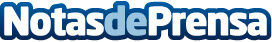 Mañana se celebra la 17 Conferencia de las Partes en la Convención sobre el comercio internacoinal de especies amenazadasEs una apuesta de la Unión Europea para hacer que las normas de comercio de especies silvestres sean más rígidas y, de esta manera, preservar la continuación de la vida silvestre y las especies protegidasDatos de contacto:Nota de prensa publicada en: https://www.notasdeprensa.es/manana-se-celebra-la-17-conferencia-de-las Categorias: Internacional Derecho Ecología http://www.notasdeprensa.es